Gérardmer, le 07/02/2019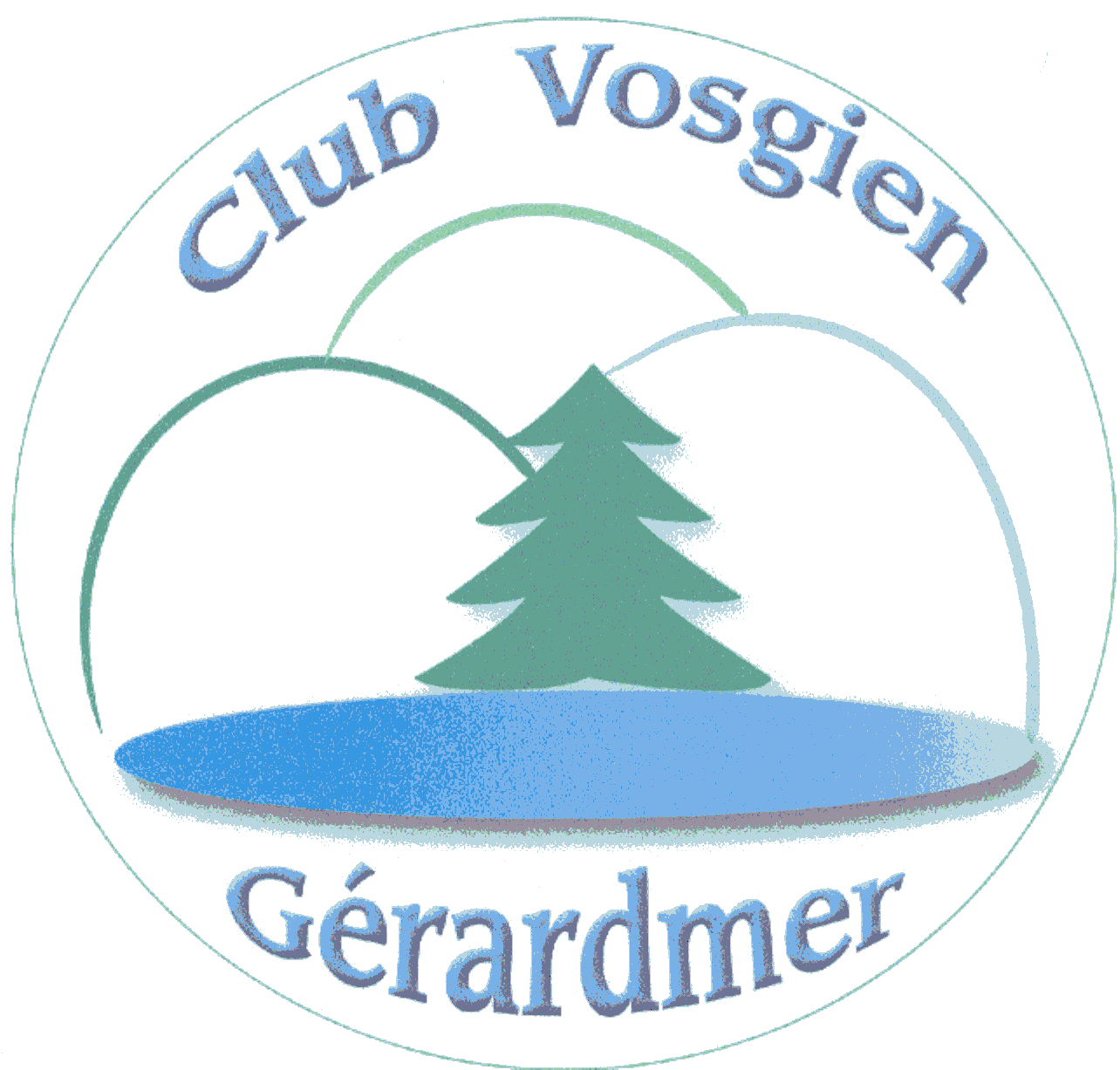 Compte rendu Commission «  Communication »          Présents : Brigitte Chouanière, Martine Dautcourt, Jean-Pierre Houot, Patrick Roux,                           Yves Colin, François Poirot.          Excusés : Gérard Dieudonné.Actions prévues :- Journées du paysage les11/ 12 / 13 juin de 9h à 12h.- Graines des toiles / Patrick doit rencontrer Loïc responsable de la programmation.Projets :Etre présent sur les marchés 2 fois par mois Patrick voit avec Nadine Bassière adjointeaux sports et cela pendant les périodes des vacances scolaires.           Etre présent sur les grands événements : Trail 16 juin 2019 / Martine se met en relation avec les organisateurs.Triathlon Septembre/  Brigitte contacte Paul Charbonnier pour avoir une possibilité d’y placer un stand.Run Attitude : 28 avril 2019 parcours de  de marche, le Club Vosgien peut participer avec des bâtons de marche nordique. Brigitte se charge du premier contact. Voir visières avec logo Club Vosgien Gérardmer. Articles sur Gérardmer info lors des sorties et séjours Patrick prends contact.Interventions lors des Acti- Vacances Patrick doit en parler avec le service Jeunesse pour connaître les conditions (Agrément Jeunesse et Sport, assurances, encadrement).